Виконавчий комітет Нетішинської міської радиХмельницької областіР І Ш Е Н Н Я11.05.2023					Нетішин				  № 163/2023Про безоплатну передачу в оперативне управління завершеної капітальним ремонтом частини будівлі (заміна вікон і дверей на металопластикові) дошкільного навчального закладу (ясла-садок) № 7 «Оленка»Відповідно до статті 40, пункту 3 частини 4 статті 42 Закону України «Про місцеве самоврядування в Україні», статті 137 Господарського кодексу України, рішення сімнадцятої сесії Нетішинської міської ради VІІ скликання від 30 вересня 2016 року № 17/787 «Про передачу управлінню капітального будівництва виконав-чого комітету Нетішинської міської ради функції замовника будівництва об’єктів», рішення виконавчого комітету Нетішинської міської ради від 27 жовтня           2022 року № 384/2022 «Про надання згоди на припинення будівельних робіт», пункту 4 Переліку будівельних робіт, які не потребують документів, що надають право на їх виконання, та після закінчення яких об'єкт не підлягає прийняттю в експлуатацію, затвердженого постановою Кабінету Міністрів України від                 07 червня 2017 року № 406, виконавчий комітет Нетішинської міської радиВИРІШИВ:1. Утворити комісію з безоплатної передачі в оперативне управління завершеної капітальним ремонтом частини будівлі (заміна вікон і дверей на металопластикові) дошкільного навчального закладу (ясла-садок) № 7 «Оленка» по вул. Шевченка, 12, в м. Нетішин Хмельницької області (далі – комісія) та затвердити її склад згідно з додатком.2. Комісії, у порядку встановленому чинним законодавством, вжити заходів щодо передачі від управління капітального будівництва виконавчого комітету Нетішинської міської ради до закладу дошкільної освіти № 7 «Оленка» Нетішинської міської ради завершеної капітальним ремонтом частини будівлі та документацію: «Капітальний ремонт будівлі (заміна вікон і дверей на метало-пластикові, лінолеуму, світильників) дошкільного навчального закладу (ясла-садок) № 7 «Оленка» по вул. Шевченка, 12 в м.Нетішин Хмельницької області».3. Контроль за виконанням цього рішення покласти на першого заступника міського голови Олену Хоменко.Міський голова							Олександр СУПРУНЮКДодаток до рішення виконавчогокомітету міської ради11.05.2023 № 163/2023СКЛАДкомісії з безоплатної передачі в оперативне управління завершеної капітальним ремонтом частини будівлі (заміна вікон і дверей на металопластикові) дошкільного навчального закладу (ясла-садок) № 7 «Оленка» по вул. Шевченка, 12, в м. Нетішин Хмельницької областіКеруючий справамивиконавчого комітетуміської ради								Любов ОЦАБРИКАХоменко Олена- перший заступник міського голови, голова комісіїБобіна Ольга- начальник управління освіти виконавчого комітету Нетішинської міської радиГонгало Галина- начальник виробничо-технічного відділу управління капітального будівництва виконавчого комітету Нетішинської міської радиЗахарчук Наталія- головний бухгалтер закладу дошкільної освіти                 № 7 «Оленка» Нетішинської міської радиПетрук Ярослав- начальник управління капітального будівництва виконавчого комітету Нетішинської міської радиПилипюк Наталя- директор закладу дошкільної освіти № 7 «Оленка» Нетішинської міської радиШаповалова Ольга- головний бухгалтер управління капітального будівництва виконавчого комітету Нетішинської міської ради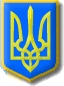 